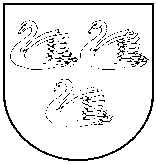 GULBENES  NOVADA  PAŠVALDĪBAS DOMEReģ. Nr. 90009116327Ābeļu iela 2, Gulbene, Gulbenes nov., LV-4401Tālrunis 64497710, mob.26595362, e-pasts: dome@gulbene.lv , www.gulbene.lvDomes sēdes PROTOKOLSCentrālās pārvaldes ēka, Ābeļu iela 2, Gulbene, atklāta sēde2024. gada 28. martā                                    							Nr. 8Sēde sasaukta 2024.gada 25.martā plkst. 08:49Sēdi atklāj 2024.gada 28.martā plkst. 09:50 Sēdi vada - Gulbenes novada domes priekšsēdētājs Andis CaunītisProtokolē - Gulbenes novada Centrālās pārvaldes kancelejas pārzine Vita BaškereSēdē piedalās deputāti: Normunds Audzišs, Ainārs Brezinskis, Aivars Circens, Daumants Dreiškens, Lāsma Gabdulļina, Atis Jencītis, Ivars Kupčs, Intars Liepiņš, Normunds Mazūrs, Mudīte Motivāne, Guna Pūcīte, Anatolijs Savickis,  Guna ŠvikaSēdē nepiedalās deputāti: Gunārs CiglisPašvaldības administrācijas darbinieki un interesenti klātienē: skatīt sarakstu pielikumāPašvaldības administrācijas darbinieki un interesenti attālināti: skatīt sarakstu pielikumāUzaicināti: […] – iedzīvotājaIzpilddirektores ziņojums (skatīt pielikumā).Domes  sēdei tika veikts videoieraksts, pieejams:https://drive.google.com/drive/u/0/folders/1bZYSoj_09zqgkUy99JQb_GXA-dqbt5u5 (Domes sēde 2024-03-28 10:00 GTM+2) faila lielums  2,07 GB un tiek publicēts pašvaldības tīmekļvietnē.DARBA KĀRTĪBA:0. Par darba kārtības apstiprināšanu1. Par SIA “AP Kaudzītes” reorganizācijas uzsākšanu apvienošanas ceļā2. Par priekšfinansējuma nodrošināšanu Erasmus+ projekta “Bridges not Walls” (Tilti, nevis sienas) Nr.2023-3-DE04-KA152-YOU-000179456 realizēšanai3. Par dalību projektā un priekšfinansējuma nodrošināšanu projekta “PROTI UN DARI 2.0” realizēšanai Gulbenes novada pašvaldībā4. Par iekšējā normatīvā akta “Noteikumi par minimālo bērnu skaitu Gulbenes novada pašvaldības izglītības iestāžu pirmsskolas izglītības grupās un pirmsskolas izglītības grupu skaita noteikšanu izglītības iestādēs” izdošanu5. Par Gulbenes novada pašvaldības autoceļu un ielu uzturēšanas klasēm vasaras sezonā6. Par Gulbenes novada pašvaldības domes 2024.gada 28.marta saistošo noteikumu Nr.5 “Gulbenes novada kapsētu darbības un uzturēšanas saistošie noteikumi” izdošanu7. Par iekšējā normatīvā akta “Gulbenes novada pašvaldības 2024.gada līdzdalības budžetēšanas projektu konkursa nolikums” apstiprināšanu8. Par projekta “Uzņēmējdarbības publiskās infrastruktūras uzlabošana Dzelzceļa ielā un Viestura ielā” pieteikuma iesniegšanu un projekta līdzfinansējuma nodrošināšanu9. Par Gulbenes novada attīstības programmas 2018.-2024.gadam investīciju plāna 2022.-2024.gadam grozījumiem10. Par Litenes pagasta nekustamā īpašuma “Jaunpērkoni” sastāva grozīšanu un jauna nekustamā īpašuma nosaukuma piešķiršanu11. Par Līgo pagasta nekustamā īpašuma “Stigas - 2” sastāva grozīšanu un jauna nekustamā īpašuma nosaukuma piešķiršanu12. Par Rankas pagasta  nekustamā īpašuma “Pakalnieši 2” sastāva grozīšanu13. Par Stāmerienas pagasta nekustamā īpašuma “Strautiņi” sastāva grozīšanu un jauna nekustamā īpašuma nosaukuma piešķiršanu14. Par Tirzas pagasta  nekustamā īpašuma “Peļņi 2” sastāva grozīšanu15. Par Tirzas pagasta nekustamā īpašuma “Ainavas” sastāva grozīšanu un jauna nekustamā īpašuma nosaukuma piešķiršanu16. Par zemes ierīcības projekta apstiprināšanu Rankas pagasta nekustamajam īpašumam “Toras”17. Par Gulbenes pilsētas dzīvokļa īpašuma Nākotnes iela 2 k – 4 - 51 atsavināšanu18. Par Gulbenes pilsētas dzīvokļa īpašuma Rīgas iela 58 - 10 atsavināšanu19. Par nekustamā īpašuma Skolas ielā 22, Gulbenē, Gulbenes novadā, atsavināšanu20. Par nekustamā īpašuma Daukstu pagastā ar nosaukumu “Lāči” atsavināšanu21. Par nekustamā īpašuma Lejasciema pagastā ar nosaukumu “Mudaža 1” atsavināšanu22. Par nekustamā īpašuma Litenes pagastā ar nosaukumu “Ciniņi” atsavināšanu23. Par nekustamā īpašuma Rankas pagastā ar nosaukumu “Gaujas - 9” atsavināšanu24. Par nekustamā īpašuma Rankas pagastā ar nosaukumu “Dukuļu lauki” atsavināšanu25. Par nekustamā īpašuma Druvienas pagastā ar nosaukumu “Lauka Svilāres” atsavināšanas izbeigšanu26. Par nekustamā īpašuma Dzelzceļa iela 4B, Gulbenē, Gulbenes novadā, pircēja apstiprināšanu27. Par nekustamā īpašuma Dzelzceļa iela 4D, Gulbenē, Gulbenes novadā, pircēja apstiprināšanu28. Par nekustamā īpašuma Lejasciema pagastā ar nosaukumu “Smilšu-5” pircēja apstiprināšanu29. Par nekustamā īpašuma Stradu pagastā ar nosaukumu “Stāķi 22” pārņemšanu pašvaldības īpašumā30. Par nekustamā īpašuma Jaungulbenes pagastā ar nosaukumu “Gulbīts”, sastāvā esošās ēkas ar kadastra apzīmējumu 5060 005 0073 015 nedzīvojamās telpas 17,7 m2 platībā nomas tiesību izsoles rezultātu apstiprināšanu31. Par dzīvokļa īpašuma Brīvības ielā 16 – 16, Gulbenē, Gulbenes novadā, pirmās izsoles rīkošanu, noteikumu un sākumcenas apstiprināšanu32. Par dzīvokļa īpašuma Brīvības ielā 16 – 19, Gulbenē, Gulbenes novadā, pirmās izsoles rīkošanu, noteikumu un sākumcenas apstiprināšanu33. Par nekustamā īpašuma Latgales ielā 10, Gulbenē, Gulbenes novadā, otrās izsoles rīkošanu, noteikumu un sākumcenas apstiprināšanu34. Par nekustamā īpašuma Nākotnes ielā 22, Gulbenē, Gulbenes novadā, otrās izsoles rīkošanu, noteikumu un sākumcenas apstiprināšanu35. Par dzīvokļa īpašuma “Putrāni” – 2, Stāmerienā, Stāmerienas pagastā, Gulbenes novadā, pirmās izsoles rīkošanu, noteikumu un sākumcenas apstiprināšanu36. Par dzīvokļa īpašuma “Medņi” – 2, Stāmerienas pagastā, Gulbenes novadā, pirmās izsoles rīkošanu, noteikumu un sākumcenas apstiprināšanu37. Par dzīvokļa īpašuma “Medņi” – 3, Stāmerienas pagastā, Gulbenes novadā, pirmās izsoles rīkošanu, noteikumu un sākumcenas apstiprināšanu38. Par dzīvokļa īpašuma “Medņi” – 4, Stāmerienas pagastā, Gulbenes novadā, pirmās izsoles rīkošanu, noteikumu un sākumcenas apstiprināšanu39. Par nekustamā īpašuma Daukstu pagastā ar nosaukumu “Mežrozītes” nosacītās cenas apstiprināšanu40. Par nekustamā īpašuma sakārtošanu Brīvības ielā 77, Gulbenē, Gulbenes novadā41. Par grozījumu Gulbenes novada pašvaldības domes 2022.gada 28.aprīļa lēmumā Nr.GND/2022/440 “Par telpu nodošanu patapinājumā biedrībai “Latvijas Sarkanais Krusts”” (protokols Nr.8, 72.p.)42. Par Gulbenes novada pašvaldības domes 2024.gada 12.marta saistošo noteikumu Nr.4 “Par materiālo palīdzību Gulbenes novada pašvaldībā” precizēšanu43. Par Gulbenes novada pašvaldības domes 2024.gada 28.marta saistošo noteikumu Nr.6  “Grozījumi Gulbenes novada pašvaldības domes 2023.gada 28.decembra saistošajos noteikumos Nr.25 “Par sociālajiem pakalpojumiem Gulbenes novada pašvaldībā”” izdošanu44. Par Gulbenes novada Lejasciema pagasta pārvaldes maksas pakalpojumiem45. Par Gulbenes novada Stāmerienas pagasta pārvaldes maksas pakalpojumiem46. Par grozījumiem Gulbenes novada pašvaldības domes 2013.gada 24.oktobra lēmumā  (protokols Nr.16; 44.p.) “Par Gulbenes novada sociālā dienesta maksas pakalpojumiem”47. Par Gulbenes novada pašvaldības sociālās aprūpes centru maksas pakalpojumiem48. Par Beļavas pagasta nekustamā īpašuma “Zelmeņi” sastāva grozīšanu un jauna nekustamā īpašuma nosaukuma piešķiršanu49. Par Lejasciema pagasta nekustamā īpašuma “Saliņas” sastāva grozīšanu un jauna nekustamā īpašuma nosaukuma piešķiršanu50. Par nekustamā īpašuma Daukstu pagastā ar nosaukumu “Jaunliepiņas” pircēja apstiprināšanu51. Par nekustamā īpašuma Līgo pagastā ar nosaukumu “’Žagatas”  pircēja apstiprināšanu52. Par nekustamā īpašuma Rankas pagastā bez nosaukuma pircēja apstiprināšanu53. Par nekustamā īpašuma Rankas pagastā ar nosaukumu “Purēni” pircēja apstiprināšanu54. Par nekustamā īpašuma Stradu pagastā ar nosaukumu “Stāķu mazdārziņš”  pircēja apstiprināšanu55. Par nekustamā īpašuma Jaungulbenes pagastā ar nosaukumu “Augstiņi” atsavināšanas izbeigšanu56. Par iesniegumu servitūta ceļa atzīmes dzēšanai zemes vienībā ar kadastra apzīmējumu 5094 008 001357. Par grozījumiem 2024.gada 29.februāra lēmumā Nr. GND/2024/87  “Par Gulbenes novada pašvaldības izglītības iestāžu izdevumu un viena izglītojamā uzturēšanas izmaksu apstiprināšanu savstarpējiem norēķiniem ar citām pašvaldībām 2024.gadā”58. Par zemes vienības ar kadastra apzīmējumu 5048 004 0417 robežu shēmas apstiprināšanu59. Par Rankas pagasta nekustamā īpašuma “Krasta Saliņa” sastāva grozīšanu un jauna nekustamā īpašuma nosaukuma piešķiršanu0.Par darba kārtības apstiprināšanuZIŅO: Andis CaunītisLĒMUMA PROJEKTU SAGATAVOJA: Vita BaškereDEBATĒS PIEDALĀS: Intars Liepiņš, Andis Caunītis, Guna ŠvikaPriekšlikumi balsošanai:1. Papildināt darba kārtību ar 58.punktu - Par zemes vienības ar kadastra apzīmējumu 5048 004 0417 robežu shēmas apstiprināšanu (Andis Caunītis)Balsojums: ar 14 balsīm "Par" (Ainārs Brezinskis, Aivars Circens, Anatolijs Savickis, Andis Caunītis, Atis Jencītis, Daumants Dreiškens, Guna Pūcīte, Guna Švika, Intars Liepiņš, Ivars Kupčs, Lāsma Gabdulļina, Mudīte Motivāne, Normunds Audzišs, Normunds Mazūrs), "Pret" – nav, "Atturas" – nav, "Nepiedalās" – navLēmums: Pieņemts2. Papildināt darba kārtību ar 59.punktu - Par Rankas pagasta nekustamā īpašuma “Krasta Saliņa” sastāva grozīšanu un jauna nekustamā īpašuma nosaukuma piešķiršanu (Andis Caunītis)Balsojums: ar 14 balsīm "Par" (Ainārs Brezinskis, Aivars Circens, Anatolijs Savickis, Andis Caunītis, Atis Jencītis, Daumants Dreiškens, Guna Pūcīte, Guna Švika, Intars Liepiņš, Ivars Kupčs, Lāsma Gabdulļina, Mudīte Motivāne, Normunds Audzišs, Normunds Mazūrs), "Pret" – nav, "Atturas" – nav, "Nepiedalās" – navLēmums: PieņemtsGulbenes novada pašvaldības dome atklāti balsojot:ar 14 balsīm "Par" (Ainārs Brezinskis, Aivars Circens, Anatolijs Savickis, Andis Caunītis, Atis Jencītis, Daumants Dreiškens, Guna Pūcīte, Guna Švika, Intars Liepiņš, Ivars Kupčs, Lāsma Gabdulļina, Mudīte Motivāne, Normunds Audzišs, Normunds Mazūrs), "Pret" – nav, "Atturas" – nav, "Nepiedalās" – nav, NOLEMJ:APSTIPRINĀT 2024.gada 28.marta domes sēdes darba kārtību.1.Par SIA “AP Kaudzītes” reorganizācijas uzsākšanu apvienošanas ceļāZIŅO: Andis CaunītisLĒMUMA PROJEKTU SAGATAVOJA: Sanita MickevičaDEBATĒS PIEDALĀS: Gints Kukainis, Intars Liepiņš, Edgars Atlācis, Sanita Mickeviča, Guna Pūcīte, Normunds Audzišs, Normunds MazūrsGulbenes novada pašvaldības dome atklāti balsojot:ar 14 balsīm "Par" (Ainārs Brezinskis, Aivars Circens, Anatolijs Savickis, Andis Caunītis, Atis Jencītis, Daumants Dreiškens, Guna Pūcīte, Guna Švika, Intars Liepiņš, Ivars Kupčs, Lāsma Gabdulļina, Mudīte Motivāne, Normunds Audzišs, Normunds Mazūrs), "Pret" – nav, "Atturas" – nav, "Nepiedalās" – nav, NOLEMJ:Pieņemt iesniegto lēmuma projektu “Par  SIA “AP Kaudzītes” reorganizācijas uzsākšanu apvienošanas ceļā”.Lēmums Nr.GND/2024/109 sēdes protokola pielikumā2.Par priekšfinansējuma nodrošināšanu Erasmus+ projekta “Bridges not Walls” (Tilti, nevis sienas) Nr.2023-3-DE04-KA152-YOU-000179456 realizēšanaiZIŅO: Anatolijs SavickisLĒMUMA PROJEKTU SAGATAVOJA: Lauris ŠķendersDEBATĒS PIEDALĀS: navGulbenes novada pašvaldības dome atklāti balsojot:ar 14 balsīm "Par" (Ainārs Brezinskis, Aivars Circens, Anatolijs Savickis, Andis Caunītis, Atis Jencītis, Daumants Dreiškens, Guna Pūcīte, Guna Švika, Intars Liepiņš, Ivars Kupčs, Lāsma Gabdulļina, Mudīte Motivāne, Normunds Audzišs, Normunds Mazūrs), "Pret" – nav, "Atturas" – nav, "Nepiedalās" – nav, NOLEMJ:Pieņemt iesniegto lēmuma projektu “Par  priekšfinansējuma nodrošināšanu Erasmus+ projekta “Bridges not Walls” (Tilti, nevis sienas) Nr.2023-3-DE04-KA152-YOU-000179456 realizēšanai”.Lēmums Nr.GND/2024/110 sēdes protokola pielikumā3.Par dalību projektā un priekšfinansējuma nodrošināšanu projekta “PROTI UN DARI 2.0” realizēšanai Gulbenes novada pašvaldībāZIŅO: Anatolijs SavickisLĒMUMA PROJEKTU SAGATAVOJA: Lauris ŠķendersDEBATĒS PIEDALĀS: navGulbenes novada pašvaldības dome atklāti balsojot:ar 14 balsīm "Par" (Ainārs Brezinskis, Aivars Circens, Anatolijs Savickis, Andis Caunītis, Atis Jencītis, Daumants Dreiškens, Guna Pūcīte, Guna Švika, Intars Liepiņš, Ivars Kupčs, Lāsma Gabdulļina, Mudīte Motivāne, Normunds Audzišs, Normunds Mazūrs), "Pret" – nav, "Atturas" – nav, "Nepiedalās" – nav, NOLEMJ:Pieņemt iesniegto lēmuma projektu “Par  dalību projektā un priekšfinansējuma nodrošināšanu projekta “PROTI UN DARI 2.0” realizēšanai Gulbenes novada pašvaldībā”.Lēmums Nr.GND/2024/111 sēdes protokola pielikumā4.Par iekšējā normatīvā akta “Noteikumi par minimālo bērnu skaitu Gulbenes novada pašvaldības izglītības iestāžu pirmsskolas izglītības grupās un pirmsskolas izglītības grupu skaita noteikšanu izglītības iestādēs” izdošanuZIŅO: Anatolijs SavickisLĒMUMA PROJEKTU SAGATAVOJA: Inita Rozīte, Dace Kablukova, Laima PriedeslaipaDEBATĒS PIEDALĀS: navGulbenes novada pašvaldības dome atklāti balsojot:ar 13 balsīm "Par" (Ainārs Brezinskis, Aivars Circens, Anatolijs Savickis, Andis Caunītis, Atis Jencītis, Daumants Dreiškens, Guna Pūcīte, Guna Švika, Ivars Kupčs, Lāsma Gabdulļina, Mudīte Motivāne, Normunds Audzišs, Normunds Mazūrs), "Pret" – 1 (Intars Liepiņš), "Atturas" – nav, "Nepiedalās" – nav, NOLEMJ:Pieņemt iesniegto lēmuma projektu “Par  iekšējā normatīvā akta “Noteikumi par minimālo bērnu skaitu Gulbenes novada pašvaldības izglītības iestāžu pirmsskolas izglītības grupās un pirmsskolas izglītības grupu skaita noteikšanu izglītības iestādēs” izdošanu”.Lēmums Nr.GND/2024/112 sēdes protokola pielikumā5.Par Gulbenes novada pašvaldības autoceļu un ielu uzturēšanas klasēm vasaras sezonāZIŅO: Guna ŠvikaLĒMUMA PROJEKTU SAGATAVOJA: Baiba StepaDEBATĒS PIEDALĀS: navGulbenes novada pašvaldības dome atklāti balsojot:ar 14 balsīm "Par" (Ainārs Brezinskis, Aivars Circens, Anatolijs Savickis, Andis Caunītis, Atis Jencītis, Daumants Dreiškens, Guna Pūcīte, Guna Švika, Intars Liepiņš, Ivars Kupčs, Lāsma Gabdulļina, Mudīte Motivāne, Normunds Audzišs, Normunds Mazūrs), "Pret" – nav, "Atturas" – nav, "Nepiedalās" – nav, NOLEMJ:Pieņemt iesniegto lēmuma projektu “Par  Gulbenes novada pašvaldības autoceļu un ielu uzturēšanas klasēm vasaras sezonā”.Lēmums Nr.GND/2024/113 sēdes protokola pielikumā6.Par Gulbenes novada pašvaldības domes 2024.gada 28.marta saistošo noteikumu Nr.5 “Gulbenes novada kapsētu darbības un uzturēšanas saistošie noteikumi” izdošanuZIŅO: Guna ŠvikaLĒMUMA PROJEKTU SAGATAVOJA: Eduards GarkušaDEBATĒS PIEDALĀS: navGulbenes novada pašvaldības dome atklāti balsojot:ar 14 balsīm "Par" (Ainārs Brezinskis, Aivars Circens, Anatolijs Savickis, Andis Caunītis, Atis Jencītis, Daumants Dreiškens, Guna Pūcīte, Guna Švika, Intars Liepiņš, Ivars Kupčs, Lāsma Gabdulļina, Mudīte Motivāne, Normunds Audzišs, Normunds Mazūrs), "Pret" – nav, "Atturas" – nav, "Nepiedalās" – nav, NOLEMJ:Pieņemt iesniegto lēmuma projektu “Par  Gulbenes novada pašvaldības domes 2024.gada 28.marta saistošo noteikumu Nr.5 “Gulbenes novada kapsētu darbības un uzturēšanas saistošie noteikumi” izdošanu”.Lēmums Nr.GND/2024/114 sēdes protokola pielikumā7.Par iekšējā normatīvā akta “Gulbenes novada pašvaldības 2024.gada līdzdalības budžetēšanas projektu konkursa nolikums” apstiprināšanuZIŅO: Guna ŠvikaLĒMUMA PROJEKTU SAGATAVOJA: Inga LapseDEBATĒS PIEDALĀS: navGulbenes novada pašvaldības dome atklāti balsojot:ar 14 balsīm "Par" (Ainārs Brezinskis, Aivars Circens, Anatolijs Savickis, Andis Caunītis, Atis Jencītis, Daumants Dreiškens, Guna Pūcīte, Guna Švika, Intars Liepiņš, Ivars Kupčs, Lāsma Gabdulļina, Mudīte Motivāne, Normunds Audzišs, Normunds Mazūrs), "Pret" – nav, "Atturas" – nav, "Nepiedalās" – nav, NOLEMJ:Pieņemt iesniegto lēmuma projektu “Par  iekšējā normatīvā akta “Gulbenes novada pašvaldības 2024.gada līdzdalības budžetēšanas projektu konkursa nolikums” apstiprināšanu”.Lēmums Nr.GND/2024/115 sēdes protokola pielikumā8.Par projekta “Uzņēmējdarbības publiskās infrastruktūras uzlabošana Dzelzceļa ielā un Viestura ielā” pieteikuma iesniegšanu un projekta līdzfinansējuma nodrošināšanuZIŅO: Guna ŠvikaLĒMUMA PROJEKTU SAGATAVOJA: Inga LeoneDEBATĒS PIEDALĀS: navGulbenes novada pašvaldības dome atklāti balsojot:ar 14 balsīm "Par" (Ainārs Brezinskis, Aivars Circens, Anatolijs Savickis, Andis Caunītis, Atis Jencītis, Daumants Dreiškens, Guna Pūcīte, Guna Švika, Intars Liepiņš, Ivars Kupčs, Lāsma Gabdulļina, Mudīte Motivāne, Normunds Audzišs, Normunds Mazūrs), "Pret" – nav, "Atturas" – nav, "Nepiedalās" – nav, NOLEMJ:Pieņemt iesniegto lēmuma projektu “Par  projekta “Uzņēmējdarbības publiskās infrastruktūras uzlabošana Dzelzceļa ielā un Viestura ielā” pieteikuma iesniegšanu un projekta līdzfinansējuma nodrošināšanu”.Lēmums Nr.GND/2024/116 sēdes protokola pielikumā9.Par Gulbenes novada attīstības programmas 2018.-2024.gadam investīciju plāna 2022.-2024.gadam grozījumiemZIŅO: Guna ŠvikaLĒMUMA PROJEKTU SAGATAVOJA: Inga LapseDEBATĒS PIEDALĀS: Guna Švika, Intars Liepiņš, Andis Caunītis, Normunds Mazūrs, Aivars Circens, Ainārs Brezinskis, Guna PūcīteGulbenes novada pašvaldības dome atklāti balsojot:ar 13 balsīm "Par" (Ainārs Brezinskis, Aivars Circens, Anatolijs Savickis, Andis Caunītis, Atis Jencītis, Daumants Dreiškens, Guna Pūcīte, Guna Švika, Ivars Kupčs, Lāsma Gabdulļina, Mudīte Motivāne, Normunds Audzišs, Normunds Mazūrs), "Pret" – 1 (Intars Liepiņš), "Atturas" – nav, "Nepiedalās" – nav, NOLEMJ:Pieņemt iesniegto lēmuma projektu “Par  Gulbenes novada attīstības programmas 2018.-2024.gadam investīciju plāna 2022.-2024.gadam grozījumiem”.Lēmums Nr.GND/2024/117 sēdes protokola pielikumā10.Par Litenes pagasta nekustamā īpašuma “Jaunpērkoni” sastāva grozīšanu un jauna nekustamā īpašuma nosaukuma piešķiršanuZIŅO: Guna ŠvikaLĒMUMA PROJEKTU SAGATAVOJA: Lolita VīksniņaDEBATĒS PIEDALĀS: navGulbenes novada pašvaldības dome atklāti balsojot:ar 14 balsīm "Par" (Ainārs Brezinskis, Aivars Circens, Anatolijs Savickis, Andis Caunītis, Atis Jencītis, Daumants Dreiškens, Guna Pūcīte, Guna Švika, Intars Liepiņš, Ivars Kupčs, Lāsma Gabdulļina, Mudīte Motivāne, Normunds Audzišs, Normunds Mazūrs), "Pret" – nav, "Atturas" – nav, "Nepiedalās" – nav, NOLEMJ:Pieņemt iesniegto lēmuma projektu “Par  Litenes pagasta nekustamā īpašuma “Jaunpērkoni” sastāva grozīšanu un jauna nekustamā īpašuma nosaukuma piešķiršanu”.Lēmums Nr.GND/2024/118 sēdes protokola pielikumā11.Par Līgo pagasta nekustamā īpašuma “Stigas - 2” sastāva grozīšanu un jauna nekustamā īpašuma nosaukuma piešķiršanuZIŅO: Guna ŠvikaLĒMUMA PROJEKTU SAGATAVOJA: Lolita VīksniņaDEBATĒS PIEDALĀS: navGulbenes novada pašvaldības dome atklāti balsojot:ar 14 balsīm "Par" (Ainārs Brezinskis, Aivars Circens, Anatolijs Savickis, Andis Caunītis, Atis Jencītis, Daumants Dreiškens, Guna Pūcīte, Guna Švika, Intars Liepiņš, Ivars Kupčs, Lāsma Gabdulļina, Mudīte Motivāne, Normunds Audzišs, Normunds Mazūrs), "Pret" – nav, "Atturas" – nav, "Nepiedalās" – nav, NOLEMJ:Pieņemt iesniegto lēmuma projektu “Par  Līgo pagasta nekustamā īpašuma “Stigas - 2” sastāva grozīšanu un jauna nekustamā īpašuma nosaukuma piešķiršanu”.Lēmums Nr.GND/2024/119 sēdes protokola pielikumā12.Par Rankas pagasta  nekustamā īpašuma “Pakalnieši 2” sastāva grozīšanuZIŅO: Guna ŠvikaLĒMUMA PROJEKTU SAGATAVOJA: Lolita VīksniņaDEBATĒS PIEDALĀS: navGulbenes novada pašvaldības dome atklāti balsojot:ar 14 balsīm "Par" (Ainārs Brezinskis, Aivars Circens, Anatolijs Savickis, Andis Caunītis, Atis Jencītis, Daumants Dreiškens, Guna Pūcīte, Guna Švika, Intars Liepiņš, Ivars Kupčs, Lāsma Gabdulļina, Mudīte Motivāne, Normunds Audzišs, Normunds Mazūrs), "Pret" – nav, "Atturas" – nav, "Nepiedalās" – nav, NOLEMJ:Pieņemt iesniegto lēmuma projektu “Par  Rankas pagasta  nekustamā īpašuma “Pakalnieši 2” sastāva grozīšanu”.Lēmums Nr.GND/2024/120 sēdes protokola pielikumā13.Par Stāmerienas pagasta nekustamā īpašuma “Strautiņi” sastāva grozīšanu un jauna nekustamā īpašuma nosaukuma piešķiršanuZIŅO: Guna ŠvikaLĒMUMA PROJEKTU SAGATAVOJA: Lolita VīksniņaDEBATĒS PIEDALĀS: navGulbenes novada pašvaldības dome atklāti balsojot:ar 14 balsīm "Par" (Ainārs Brezinskis, Aivars Circens, Anatolijs Savickis, Andis Caunītis, Atis Jencītis, Daumants Dreiškens, Guna Pūcīte, Guna Švika, Intars Liepiņš, Ivars Kupčs, Lāsma Gabdulļina, Mudīte Motivāne, Normunds Audzišs, Normunds Mazūrs), "Pret" – nav, "Atturas" – nav, "Nepiedalās" – nav, NOLEMJ:Pieņemt iesniegto lēmuma projektu “Par  Stāmerienas pagasta nekustamā īpašuma “Strautiņi” sastāva grozīšanu un jauna nekustamā īpašuma nosaukuma piešķiršanu”.Lēmums Nr.GND/2024/121 sēdes protokola pielikumā14.Par Tirzas pagasta  nekustamā īpašuma “Peļņi 2” sastāva grozīšanuZIŅO: Guna ŠvikaLĒMUMA PROJEKTU SAGATAVOJA: Lolita VīksniņaDEBATĒS PIEDALĀS: navGulbenes novada pašvaldības dome atklāti balsojot:ar 14 balsīm "Par" (Ainārs Brezinskis, Aivars Circens, Anatolijs Savickis, Andis Caunītis, Atis Jencītis, Daumants Dreiškens, Guna Pūcīte, Guna Švika, Intars Liepiņš, Ivars Kupčs, Lāsma Gabdulļina, Mudīte Motivāne, Normunds Audzišs, Normunds Mazūrs), "Pret" – nav, "Atturas" – nav, "Nepiedalās" – nav, NOLEMJ:Pieņemt iesniegto lēmuma projektu “Par  Tirzas pagasta  nekustamā īpašuma “Peļņi 2” sastāva grozīšanu”.Lēmums Nr.GND/2024/122 sēdes protokola pielikumā15.Par Tirzas pagasta nekustamā īpašuma “Ainavas” sastāva grozīšanu un jauna nekustamā īpašuma nosaukuma piešķiršanuZIŅO: Guna ŠvikaLĒMUMA PROJEKTU SAGATAVOJA: Lolita VīksniņaDEBATĒS PIEDALĀS: navGulbenes novada pašvaldības dome atklāti balsojot:ar 14 balsīm "Par" (Ainārs Brezinskis, Aivars Circens, Anatolijs Savickis, Andis Caunītis, Atis Jencītis, Daumants Dreiškens, Guna Pūcīte, Guna Švika, Intars Liepiņš, Ivars Kupčs, Lāsma Gabdulļina, Mudīte Motivāne, Normunds Audzišs, Normunds Mazūrs), "Pret" – nav, "Atturas" – nav, "Nepiedalās" – nav, NOLEMJ:Pieņemt iesniegto lēmuma projektu “Par  Tirzas pagasta  nekustamā īpašuma “Ainavas” sastāva grozīšanu un jauna nekustamā īpašuma nosaukuma piešķiršanu”.Lēmums Nr.GND/2024/123 sēdes protokola pielikumā16.Par zemes ierīcības projekta apstiprināšanu Rankas pagasta nekustamajam īpašumam “Toras”ZIŅO: Guna ŠvikaLĒMUMA PROJEKTU SAGATAVOJA: Lolita VīksniņaDEBATĒS PIEDALĀS: navGulbenes novada pašvaldības dome atklāti balsojot:ar 14 balsīm "Par" (Ainārs Brezinskis, Aivars Circens, Anatolijs Savickis, Andis Caunītis, Atis Jencītis, Daumants Dreiškens, Guna Pūcīte, Guna Švika, Intars Liepiņš, Ivars Kupčs, Lāsma Gabdulļina, Mudīte Motivāne, Normunds Audzišs, Normunds Mazūrs), "Pret" – nav, "Atturas" – nav, "Nepiedalās" – nav, NOLEMJ:Pieņemt iesniegto lēmuma projektu “Par  zemes ierīcības projekta apstiprināšanu Rankas pagasta nekustamajam īpašumam “Toras””.Lēmums Nr.GND/2024/124 sēdes protokola pielikumā17.Par Gulbenes pilsētas dzīvokļa īpašuma Nākotnes iela 2 k – 4 - 51 atsavināšanuZIŅO: Guna Švika, Andis CaunītisLĒMUMA PROJEKTU SAGATAVOJA: Monta ĶelleDEBATĒS PIEDALĀS: navGulbenes novada pašvaldības dome atklāti balsojot:ar 14 balsīm "Par" (Ainārs Brezinskis, Aivars Circens, Anatolijs Savickis, Andis Caunītis, Atis Jencītis, Daumants Dreiškens, Guna Pūcīte, Guna Švika, Intars Liepiņš, Ivars Kupčs, Lāsma Gabdulļina, Mudīte Motivāne, Normunds Audzišs, Normunds Mazūrs), "Pret" – nav, "Atturas" – nav, "Nepiedalās" – nav, NOLEMJ:Pieņemt iesniegto lēmuma projektu “Par  Gulbenes pilsētas dzīvokļa īpašuma Nākotnes iela 2 k – 4 - 51 atsavināšanu”.Lēmums Nr.GND/2024/125 sēdes protokola pielikumā18.Par Gulbenes pilsētas dzīvokļa īpašuma Rīgas iela 58 - 10 atsavināšanuZIŅO: Guna Švika, Andis CaunītisLĒMUMA PROJEKTU SAGATAVOJA: Monta ĶelleDEBATĒS PIEDALĀS: navGulbenes novada pašvaldības dome atklāti balsojot:ar 14 balsīm "Par" (Ainārs Brezinskis, Aivars Circens, Anatolijs Savickis, Andis Caunītis, Atis Jencītis, Daumants Dreiškens, Guna Pūcīte, Guna Švika, Intars Liepiņš, Ivars Kupčs, Lāsma Gabdulļina, Mudīte Motivāne, Normunds Audzišs, Normunds Mazūrs), "Pret" – nav, "Atturas" – nav, "Nepiedalās" – nav, NOLEMJ:Pieņemt iesniegto lēmuma projektu “Par  Gulbenes pilsētas dzīvokļa īpašuma Rīgas iela 58 – 10 atsavināšanu”.Lēmums Nr.GND/2024/126 sēdes protokola pielikumā19.Par nekustamā īpašuma Skolas ielā 22, Gulbenē, Gulbenes novadā, atsavināšanuZIŅO: Guna Švika, Andis CaunītisLĒMUMA PROJEKTU SAGATAVOJA: Lelde BašķereDEBATĒS PIEDALĀS: navGulbenes novada pašvaldības dome atklāti balsojot:ar 14 balsīm "Par" (Ainārs Brezinskis, Aivars Circens, Anatolijs Savickis, Andis Caunītis, Atis Jencītis, Daumants Dreiškens, Guna Pūcīte, Guna Švika, Intars Liepiņš, Ivars Kupčs, Lāsma Gabdulļina, Mudīte Motivāne, Normunds Audzišs, Normunds Mazūrs), "Pret" – nav, "Atturas" – nav, "Nepiedalās" – nav, NOLEMJ:Pieņemt iesniegto lēmuma projektu “Par  nekustamā īpašuma Skolas ielā 22, Gulbenē, Gulbenes novadā, atsavināšanu”.Lēmums Nr.GND/2024/127 sēdes protokola pielikumā20.Par nekustamā īpašuma Daukstu pagastā ar nosaukumu “Lāči” atsavināšanuZIŅO: Guna Švika, Andis CaunītisLĒMUMA PROJEKTU SAGATAVOJA: Lelde BašķereDEBATĒS PIEDALĀS: navGulbenes novada pašvaldības dome atklāti balsojot:ar 14 balsīm "Par" (Ainārs Brezinskis, Aivars Circens, Anatolijs Savickis, Andis Caunītis, Atis Jencītis, Daumants Dreiškens, Guna Pūcīte, Guna Švika, Intars Liepiņš, Ivars Kupčs, Lāsma Gabdulļina, Mudīte Motivāne, Normunds Audzišs, Normunds Mazūrs), "Pret" – nav, "Atturas" – nav, "Nepiedalās" – nav, NOLEMJ:Pieņemt iesniegto lēmuma projektu “Par  nekustamā īpašuma Daukstu pagastā ar nosaukumu “Lāči” atsavināšanu”.Lēmums Nr.GND/2024/128 sēdes protokola pielikumā21.Par nekustamā īpašuma Lejasciema pagastā ar nosaukumu “Mudaža 1” atsavināšanuZIŅO: Guna Švika, Andis CaunītisLĒMUMA PROJEKTU SAGATAVOJA: Lelde BašķereDEBATĒS PIEDALĀS: navGulbenes novada pašvaldības dome atklāti balsojot:ar 14 balsīm "Par" (Ainārs Brezinskis, Aivars Circens, Anatolijs Savickis, Andis Caunītis, Atis Jencītis, Daumants Dreiškens, Guna Pūcīte, Guna Švika, Intars Liepiņš, Ivars Kupčs, Lāsma Gabdulļina, Mudīte Motivāne, Normunds Audzišs, Normunds Mazūrs), "Pret" – nav, "Atturas" – nav, "Nepiedalās" – nav, NOLEMJ:Pieņemt iesniegto lēmuma projektu “Par  nekustamā īpašuma Lejasciema pagastā ar nosaukumu “Mudaža 1” atsavināšanu”.Lēmums Nr.GND/2024/129 sēdes protokola pielikumā22.Par nekustamā īpašuma Litenes pagastā ar nosaukumu “Ciniņi” atsavināšanuZIŅO: Guna Švika, Andis CaunītisLĒMUMA PROJEKTU SAGATAVOJA: Lelde BašķereDEBATĒS PIEDALĀS: navGulbenes novada pašvaldības dome atklāti balsojot:ar 14 balsīm "Par" (Ainārs Brezinskis, Aivars Circens, Anatolijs Savickis, Andis Caunītis, Atis Jencītis, Daumants Dreiškens, Guna Pūcīte, Guna Švika, Intars Liepiņš, Ivars Kupčs, Lāsma Gabdulļina, Mudīte Motivāne, Normunds Audzišs, Normunds Mazūrs), "Pret" – nav, "Atturas" – nav, "Nepiedalās" – nav, NOLEMJ:Pieņemt iesniegto lēmuma projektu “Par  nekustamā īpašuma Litenes pagastā ar nosaukumu “Ciniņi” atsavināšanu”.Lēmums Nr.GND/2024/130 sēdes protokola pielikumā23.Par nekustamā īpašuma Rankas pagastā ar nosaukumu “Gaujas - 9” atsavināšanuZIŅO: Guna Švika, Andis CaunītisLĒMUMA PROJEKTU SAGATAVOJA: Lelde BašķereDEBATĒS PIEDALĀS: navGulbenes novada pašvaldības dome atklāti balsojot:ar 14 balsīm "Par" (Ainārs Brezinskis, Aivars Circens, Anatolijs Savickis, Andis Caunītis, Atis Jencītis, Daumants Dreiškens, Guna Pūcīte, Guna Švika, Intars Liepiņš, Ivars Kupčs, Lāsma Gabdulļina, Mudīte Motivāne, Normunds Audzišs, Normunds Mazūrs), "Pret" – nav, "Atturas" – nav, "Nepiedalās" – nav, NOLEMJ:Pieņemt iesniegto lēmuma projektu “Par  nekustamā īpašuma Rankas pagastā ar nosaukumu “Gaujas - 9” atsavināšanu”.Lēmums Nr.GND/2024/131 sēdes protokola pielikumā24.Par nekustamā īpašuma Rankas pagastā ar nosaukumu “Dukuļu lauki” atsavināšanuZIŅO: Guna Švika, Andis CaunītisLĒMUMA PROJEKTU SAGATAVOJA: Lelde BašķereDEBATĒS PIEDALĀS: navGulbenes novada pašvaldības dome atklāti balsojot:ar 14 balsīm "Par" (Ainārs Brezinskis, Aivars Circens, Anatolijs Savickis, Andis Caunītis, Atis Jencītis, Daumants Dreiškens, Guna Pūcīte, Guna Švika, Intars Liepiņš, Ivars Kupčs, Lāsma Gabdulļina, Mudīte Motivāne, Normunds Audzišs, Normunds Mazūrs), "Pret" – nav, "Atturas" – nav, "Nepiedalās" – nav, NOLEMJ:Pieņemt iesniegto lēmuma projektu “Par  nekustamā īpašuma Rankas pagastā ar nosaukumu “Dukuļu lauki” atsavināšanu”.Lēmums Nr.GND/2024/132 sēdes protokola pielikumā25.Par nekustamā īpašuma Druvienas pagastā ar nosaukumu “Lauka Svilāres” atsavināšanas izbeigšanuZIŅO: Guna Švika, Andis CaunītisLĒMUMA PROJEKTU SAGATAVOJA: Lelde BašķereDEBATĒS PIEDALĀS: navGulbenes novada pašvaldības dome atklāti balsojot:ar 14 balsīm "Par" (Ainārs Brezinskis, Aivars Circens, Anatolijs Savickis, Andis Caunītis, Atis Jencītis, Daumants Dreiškens, Guna Pūcīte, Guna Švika, Intars Liepiņš, Ivars Kupčs, Lāsma Gabdulļina, Mudīte Motivāne, Normunds Audzišs, Normunds Mazūrs), "Pret" – nav, "Atturas" – nav, "Nepiedalās" – nav, NOLEMJ:Pieņemt iesniegto lēmuma projektu “Par  nekustamā īpašuma Druvienas pagastā ar nosaukumu “Lauka Svilāres” atsavināšanas izbeigšanu”.Lēmums Nr.GND/2024/133 sēdes protokola pielikumā26.Par nekustamā īpašuma Dzelzceļa iela 4B, Gulbenē, Gulbenes novadā, pircēja apstiprināšanuZIŅO: Guna Švika, Andis CaunītisLĒMUMA PROJEKTU SAGATAVOJA: Lelde BašķereDEBATĒS PIEDALĀS: navGulbenes novada pašvaldības dome atklāti balsojot:ar 14 balsīm "Par" (Ainārs Brezinskis, Aivars Circens, Anatolijs Savickis, Andis Caunītis, Atis Jencītis, Daumants Dreiškens, Guna Pūcīte, Guna Švika, Intars Liepiņš, Ivars Kupčs, Lāsma Gabdulļina, Mudīte Motivāne, Normunds Audzišs, Normunds Mazūrs), "Pret" – nav, "Atturas" – nav, "Nepiedalās" – nav, NOLEMJ:Pieņemt iesniegto lēmuma projektu “Par  nekustamā īpašuma Dzelzceļa iela 4B, Gulbenē, Gulbenes novadā, pircēja apstiprināšanu”.Lēmums Nr.GND/2024/134 sēdes protokola pielikumā27.Par nekustamā īpašuma Dzelzceļa iela 4D, Gulbenē, Gulbenes novadā, pircēja apstiprināšanuZIŅO: Guna Švika, Andis CaunītisLĒMUMA PROJEKTU SAGATAVOJA: Lelde BašķereDEBATĒS PIEDALĀS: navGulbenes novada pašvaldības dome atklāti balsojot:ar 14 balsīm "Par" (Ainārs Brezinskis, Aivars Circens, Anatolijs Savickis, Andis Caunītis, Atis Jencītis, Daumants Dreiškens, Guna Pūcīte, Guna Švika, Intars Liepiņš, Ivars Kupčs, Lāsma Gabdulļina, Mudīte Motivāne, Normunds Audzišs, Normunds Mazūrs), "Pret" – nav, "Atturas" – nav, "Nepiedalās" – nav, NOLEMJ:Pieņemt iesniegto lēmuma projektu “Par  nekustamā īpašuma Dzelzceļa iela 4D, Gulbenē, Gulbenes novadā, pircēja apstiprināšanu”.Lēmums Nr.GND/2024/135 sēdes protokola pielikumā28.Par nekustamā īpašuma Lejasciema pagastā ar nosaukumu “Smilšu-5” pircēja apstiprināšanuZIŅO: Guna Švika, Andis CaunītisLĒMUMA PROJEKTU SAGATAVOJA: Lelde BašķereDEBATĒS PIEDALĀS: navGulbenes novada pašvaldības dome atklāti balsojot:ar 14 balsīm "Par" (Ainārs Brezinskis, Aivars Circens, Anatolijs Savickis, Andis Caunītis, Atis Jencītis, Daumants Dreiškens, Guna Pūcīte, Guna Švika, Intars Liepiņš, Ivars Kupčs, Lāsma Gabdulļina, Mudīte Motivāne, Normunds Audzišs, Normunds Mazūrs), "Pret" – nav, "Atturas" – nav, "Nepiedalās" – nav, NOLEMJ:Pieņemt iesniegto lēmuma projektu “Par  nekustamā īpašuma Lejasciema pagastā ar nosaukumu “Smilšu-5” pircēja apstiprināšanu”.Lēmums Nr.GND/2024/136 sēdes protokola pielikumā29.Par nekustamā īpašuma Stradu pagastā ar nosaukumu “Stāķi 22” pārņemšanu pašvaldības īpašumāZIŅO: Guna Švika, Andis CaunītisLĒMUMA PROJEKTU SAGATAVOJA: Lelde BašķereDEBATĒS PIEDALĀS: navGulbenes novada pašvaldības dome atklāti balsojot:ar 14 balsīm "Par" (Ainārs Brezinskis, Aivars Circens, Anatolijs Savickis, Andis Caunītis, Atis Jencītis, Daumants Dreiškens, Guna Pūcīte, Guna Švika, Intars Liepiņš, Ivars Kupčs, Lāsma Gabdulļina, Mudīte Motivāne, Normunds Audzišs, Normunds Mazūrs), "Pret" – nav, "Atturas" – nav, "Nepiedalās" – nav, NOLEMJ:Pieņemt iesniegto lēmuma projektu “Par  nekustamā īpašuma Stradu pagastā ar nosaukumu “Stāķi 22” pārņemšanu pašvaldības īpašumā”.Lēmums Nr.GND/2024/137 sēdes protokola pielikumā30.Par nekustamā īpašuma Jaungulbenes pagastā ar nosaukumu “Gulbīts”, sastāvā esošās ēkas ar kadastra apzīmējumu 5060 005 0073 015 nedzīvojamās telpas 17,7 m2 platībā nomas tiesību izsoles rezultātu apstiprināšanuZIŅO: Guna Švika, Andis CaunītisLĒMUMA PROJEKTU SAGATAVOJA: Ineta OtvareDEBATĒS PIEDALĀS: navGulbenes novada pašvaldības dome atklāti balsojot:ar 14 balsīm "Par" (Ainārs Brezinskis, Aivars Circens, Anatolijs Savickis, Andis Caunītis, Atis Jencītis, Daumants Dreiškens, Guna Pūcīte, Guna Švika, Intars Liepiņš, Ivars Kupčs, Lāsma Gabdulļina, Mudīte Motivāne, Normunds Audzišs, Normunds Mazūrs), "Pret" – nav, "Atturas" – nav, "Nepiedalās" – nav, NOLEMJ:Pieņemt iesniegto lēmuma projektu “Par  nekustamā īpašuma Jaungulbenes pagastā ar nosaukumu “Gulbīts”, sastāvā esošās ēkas ar kadastra apzīmējumu 5060 005 0073 015 nedzīvojamās telpas 17,7 m2 platībā nomas tiesību izsoles rezultātu apstiprināšanu”.Lēmums Nr.GND/2024/138 sēdes protokola pielikumā31.Par dzīvokļa īpašuma Brīvības ielā 16 – 16, Gulbenē, Gulbenes novadā, pirmās izsoles rīkošanu, noteikumu un sākumcenas apstiprināšanuZIŅO: Guna Švika, Andis CaunītisLĒMUMA PROJEKTU SAGATAVOJA: Lelde BašķereDEBATĒS PIEDALĀS: navGulbenes novada pašvaldības dome atklāti balsojot:ar 14 balsīm "Par" (Ainārs Brezinskis, Aivars Circens, Anatolijs Savickis, Andis Caunītis, Atis Jencītis, Daumants Dreiškens, Guna Pūcīte, Guna Švika, Intars Liepiņš, Ivars Kupčs, Lāsma Gabdulļina, Mudīte Motivāne, Normunds Audzišs, Normunds Mazūrs), "Pret" – nav, "Atturas" – nav, "Nepiedalās" – nav, NOLEMJ:Pieņemt iesniegto lēmuma projektu “Par  dzīvokļa īpašuma Brīvības ielā 16 – 16, Gulbenē, Gulbenes novadā, pirmās izsoles rīkošanu, noteikumu un sākumcenas apstiprināšanu”.Lēmums Nr.GND/2024/139 sēdes protokola pielikumā32.Par dzīvokļa īpašuma Brīvības ielā 16 – 19, Gulbenē, Gulbenes novadā, pirmās izsoles rīkošanu, noteikumu un sākumcenas apstiprināšanuZIŅO: Guna Švika, Andis CaunītisLĒMUMA PROJEKTU SAGATAVOJA: Lelde BašķereDEBATĒS PIEDALĀS: Gulbenes novada pašvaldības dome atklāti balsojot:ar 14 balsīm "Par" (Ainārs Brezinskis, Aivars Circens, Anatolijs Savickis, Andis Caunītis, Atis Jencītis, Daumants Dreiškens, Guna Pūcīte, Guna Švika, Intars Liepiņš, Ivars Kupčs, Lāsma Gabdulļina, Mudīte Motivāne, Normunds Audzišs, Normunds Mazūrs), "Pret" – nav, "Atturas" – nav, "Nepiedalās" – nav, NOLEMJ:Pieņemt iesniegto lēmuma projektu “Par  dzīvokļa īpašuma Brīvības ielā 16 – 19, Gulbenē, Gulbenes novadā, pirmās izsoles rīkošanu, noteikumu un sākumcenas apstiprināšanu”.Lēmums Nr.GND/2024/140 sēdes protokola pielikumā33.Par nekustamā īpašuma Latgales ielā 10, Gulbenē, Gulbenes novadā, otrās izsoles rīkošanu, noteikumu un sākumcenas apstiprināšanuZIŅO: Guna Švika, Andis CaunītisLĒMUMA PROJEKTU SAGATAVOJA: Lelde BašķereDEBATĒS PIEDALĀS: navGulbenes novada pašvaldības dome atklāti balsojot:ar 14 balsīm "Par" (Ainārs Brezinskis, Aivars Circens, Anatolijs Savickis, Andis Caunītis, Atis Jencītis, Daumants Dreiškens, Guna Pūcīte, Guna Švika, Intars Liepiņš, Ivars Kupčs, Lāsma Gabdulļina, Mudīte Motivāne, Normunds Audzišs, Normunds Mazūrs), "Pret" – nav, "Atturas" – nav, "Nepiedalās" – nav, NOLEMJ:Pieņemt iesniegto lēmuma projektu “Par  nekustamā īpašuma Latgales ielā 10, Gulbenē, Gulbenes novadā, otrās izsoles rīkošanu, noteikumu un sākumcenas apstiprināšanu”.Lēmums Nr.GND/2024/141 sēdes protokola pielikumā34.Par nekustamā īpašuma Nākotnes ielā 22, Gulbenē, Gulbenes novadā, otrās izsoles rīkošanu, noteikumu un sākumcenas apstiprināšanuZIŅO: Guna Švika, Andis CaunītisLĒMUMA PROJEKTU SAGATAVOJA: Lelde BašķereDEBATĒS PIEDALĀS: navGulbenes novada pašvaldības dome atklāti balsojot:ar 14 balsīm "Par" (Ainārs Brezinskis, Aivars Circens, Anatolijs Savickis, Andis Caunītis, Atis Jencītis, Daumants Dreiškens, Guna Pūcīte, Guna Švika, Intars Liepiņš, Ivars Kupčs, Lāsma Gabdulļina, Mudīte Motivāne, Normunds Audzišs, Normunds Mazūrs), "Pret" – nav, "Atturas" – nav, "Nepiedalās" – nav, NOLEMJ:Pieņemt iesniegto lēmuma projektu “Par  nekustamā īpašuma Nākotnes ielā 22, Gulbenē, Gulbenes novadā, otrās izsoles rīkošanu, noteikumu un sākumcenas apstiprināšanu”.Lēmums Nr.GND/2024/142 sēdes protokola pielikumā35.Par dzīvokļa īpašuma “Putrāni” – 2, Stāmerienā, Stāmerienas pagastā, Gulbenes novadā, pirmās izsoles rīkošanu, noteikumu un sākumcenas apstiprināšanuZIŅO: Guna Švika, Andis CaunītisLĒMUMA PROJEKTU SAGATAVOJA: Lelde BašķereDEBATĒS PIEDALĀS: navGulbenes novada pašvaldības dome atklāti balsojot:ar 14 balsīm "Par" (Ainārs Brezinskis, Aivars Circens, Anatolijs Savickis, Andis Caunītis, Atis Jencītis, Daumants Dreiškens, Guna Pūcīte, Guna Švika, Intars Liepiņš, Ivars Kupčs, Lāsma Gabdulļina, Mudīte Motivāne, Normunds Audzišs, Normunds Mazūrs), "Pret" – nav, "Atturas" – nav, "Nepiedalās" – nav, NOLEMJ:Pieņemt iesniegto lēmuma projektu “Par  dzīvokļa īpašuma “Putrāni” – 2, Stāmerienā, Stāmerienas pagastā, Gulbenes novadā, pirmās izsoles rīkošanu, noteikumu un sākumcenas apstiprināšanu”.Lēmums Nr.GND/2024/143 sēdes protokola pielikumā36.Par dzīvokļa īpašuma “Medņi” – 2, Stāmerienas pagastā, Gulbenes novadā, pirmās izsoles rīkošanu, noteikumu un sākumcenas apstiprināšanuZIŅO: Guna Švika, Andis CaunītisLĒMUMA PROJEKTU SAGATAVOJA: Lelde BašķereDEBATĒS PIEDALĀS: navGulbenes novada pašvaldības dome atklāti balsojot:ar 14 balsīm "Par" (Ainārs Brezinskis, Aivars Circens, Anatolijs Savickis, Andis Caunītis, Atis Jencītis, Daumants Dreiškens, Guna Pūcīte, Guna Švika, Intars Liepiņš, Ivars Kupčs, Lāsma Gabdulļina, Mudīte Motivāne, Normunds Audzišs, Normunds Mazūrs), "Pret" – nav, "Atturas" – nav, "Nepiedalās" – nav, NOLEMJ:Pieņemt iesniegto lēmuma projektu “Par  dzīvokļa īpašuma “Medņi” – 2, Stāmerienas pagastā, Gulbenes novadā, pirmās izsoles rīkošanu, noteikumu un sākumcenas apstiprināšanu”.Lēmums Nr.GND/2024/144 sēdes protokola pielikumā37.Par dzīvokļa īpašuma “Medņi” – 3, Stāmerienas pagastā, Gulbenes novadā, pirmās izsoles rīkošanu, noteikumu un sākumcenas apstiprināšanuZIŅO: Guna Švika, Andis CaunītisLĒMUMA PROJEKTU SAGATAVOJA: Lelde BašķereDEBATĒS PIEDALĀS: navGulbenes novada pašvaldības dome atklāti balsojot:ar 14 balsīm "Par" (Ainārs Brezinskis, Aivars Circens, Anatolijs Savickis, Andis Caunītis, Atis Jencītis, Daumants Dreiškens, Guna Pūcīte, Guna Švika, Intars Liepiņš, Ivars Kupčs, Lāsma Gabdulļina, Mudīte Motivāne, Normunds Audzišs, Normunds Mazūrs), "Pret" – nav, "Atturas" – nav, "Nepiedalās" – nav, NOLEMJ:Pieņemt iesniegto lēmuma projektu “Par  dzīvokļa īpašuma “Medņi” – 3, Stāmerienas pagastā, Gulbenes novadā, pirmās izsoles rīkošanu, noteikumu un sākumcenas apstiprināšanu”.Lēmums Nr.GND/2024/145 sēdes protokola pielikumā38.Par dzīvokļa īpašuma “Medņi” – 4, Stāmerienas pagastā, Gulbenes novadā, pirmās izsoles rīkošanu, noteikumu un sākumcenas apstiprināšanuZIŅO: Guna Švika, Andis CaunītisLĒMUMA PROJEKTU SAGATAVOJA: Lelde BašķereDEBATĒS PIEDALĀS: navGulbenes novada pašvaldības dome atklāti balsojot:ar 14 balsīm "Par" (Ainārs Brezinskis, Aivars Circens, Anatolijs Savickis, Andis Caunītis, Atis Jencītis, Daumants Dreiškens, Guna Pūcīte, Guna Švika, Intars Liepiņš, Ivars Kupčs, Lāsma Gabdulļina, Mudīte Motivāne, Normunds Audzišs, Normunds Mazūrs), "Pret" – nav, "Atturas" – nav, "Nepiedalās" – nav, NOLEMJ:Pieņemt iesniegto lēmuma projektu “Par  dzīvokļa īpašuma “Medņi” – 4, Stāmerienas pagastā, Gulbenes novadā, pirmās izsoles rīkošanu, noteikumu un sākumcenas apstiprināšanu”.Lēmums Nr.GND/2024/146 sēdes protokola pielikumā39.Par nekustamā īpašuma Daukstu pagastā ar nosaukumu “Mežrozītes” nosacītās cenas apstiprināšanuZIŅO: Guna Švika, Andis CaunītisLĒMUMA PROJEKTU SAGATAVOJA: Lelde BašķereDEBATĒS PIEDALĀS: navGulbenes novada pašvaldības dome atklāti balsojot:ar 14 balsīm "Par" (Ainārs Brezinskis, Aivars Circens, Anatolijs Savickis, Andis Caunītis, Atis Jencītis, Daumants Dreiškens, Guna Pūcīte, Guna Švika, Intars Liepiņš, Ivars Kupčs, Lāsma Gabdulļina, Mudīte Motivāne, Normunds Audzišs, Normunds Mazūrs), "Pret" – nav, "Atturas" – nav, "Nepiedalās" – nav, NOLEMJ:Pieņemt iesniegto lēmuma projektu “Par  nekustamā īpašuma Daukstu pagastā ar nosaukumu “Mežrozītes” nosacītās cenas apstiprināšanu”.Lēmums Nr.GND/2024/147 sēdes protokola pielikumā40.Par nekustamā īpašuma sakārtošanu Brīvības ielā 77, Gulbenē, Gulbenes novadāZIŅO: Guna ŠvikaLĒMUMA PROJEKTU SAGATAVOJA: Eduards GarkušaDEBATĒS PIEDALĀS: Atis Jencītis, Ainārs Brezinskis, Guna Pūcīte, Guna Švika, […], Andis Caunītis, Normunds Mazūrs, Aivars CircensGulbenes novada pašvaldības dome atklāti balsojot:ar 11 balsīm "Par" (Ainārs Brezinskis, Aivars Circens, Anatolijs Savickis, Andis Caunītis, Daumants Dreiškens, Guna Švika, Ivars Kupčs, Lāsma Gabdulļina, Mudīte Motivāne, Normunds Audzišs, Normunds Mazūrs), "Pret" – 1 (Intars Liepiņš), "Atturas" – 2 (Atis Jencītis, Guna Pūcīte), "Nepiedalās" – nav, NOLEMJ:Pieņemt iesniegto lēmuma projektu “Par  nekustamā īpašuma sakārtošanu Brīvības ielā 77, Gulbenē, Gulbenes novadā”.Lēmums Nr.GND/2024/148 sēdes protokola pielikumā41.Par grozījumu Gulbenes novada pašvaldības domes 2022.gada 28.aprīļa lēmumā Nr.GND/2022/440 “Par telpu nodošanu patapinājumā biedrībai “Latvijas Sarkanais Krusts”” (protokols Nr.8, 72.p.)ZIŅO: Andis CaunītisLĒMUMA PROJEKTU SAGATAVOJA: Lauma SilaunieceDEBATĒS PIEDALĀS: navGulbenes novada pašvaldības dome atklāti balsojot:ar 14 balsīm "Par" (Ainārs Brezinskis, Aivars Circens, Anatolijs Savickis, Andis Caunītis, Atis Jencītis, Daumants Dreiškens, Guna Pūcīte, Guna Švika, Intars Liepiņš, Ivars Kupčs, Lāsma Gabdulļina, Mudīte Motivāne, Normunds Audzišs, Normunds Mazūrs), "Pret" – nav, "Atturas" – nav, "Nepiedalās" – nav, NOLEMJ:Pieņemt iesniegto lēmuma projektu “Par  grozījumu Gulbenes novada pašvaldības domes 2022.gada 28.aprīļa lēmumā Nr.GND/2022/440 “Par telpu nodošanu patapinājumā biedrībai “Latvijas Sarkanais Krusts”” (protokols Nr.8, 72.p.)”.Lēmums Nr.GND/2024/149 sēdes protokola pielikumā42.Par Gulbenes novada pašvaldības domes 2024.gada 12.marta saistošo noteikumu Nr.4 “Par materiālo palīdzību Gulbenes novada pašvaldībā” precizēšanuZIŅO: Anatolijs SavickisLĒMUMA PROJEKTU SAGATAVOJA: Lauma SilaunieceDEBATĒS PIEDALĀS: Gulbenes novada pašvaldības dome atklāti balsojot:ar 14 balsīm "Par" (Ainārs Brezinskis, Aivars Circens, Anatolijs Savickis, Andis Caunītis, Atis Jencītis, Daumants Dreiškens, Guna Pūcīte, Guna Švika, Intars Liepiņš, Ivars Kupčs, Lāsma Gabdulļina, Mudīte Motivāne, Normunds Audzišs, Normunds Mazūrs), "Pret" – nav, "Atturas" – nav, "Nepiedalās" – nav, NOLEMJ:Pieņemt iesniegto lēmuma projektu “Par  Gulbenes novada pašvaldības domes 2024.gada 12.marta saistošo noteikumu Nr.4 “Par materiālo palīdzību Gulbenes novada pašvaldībā” precizēšanu”.Lēmums Nr.GND/2024/150 sēdes protokola pielikumā43.Par Gulbenes novada pašvaldības domes 2024.gada 28.marta saistošo noteikumu Nr.6  “Grozījumi Gulbenes novada pašvaldības domes 2023.gada 28.decembra saistošajos noteikumos Nr.25 “Par sociālajiem pakalpojumiem Gulbenes novada pašvaldībā”” izdošanuZIŅO: Anatolijs SavickisLĒMUMA PROJEKTU SAGATAVOJA: Lauma SilaunieceDEBATĒS PIEDALĀS: navGulbenes novada pašvaldības dome atklāti balsojot:ar 14 balsīm "Par" (Ainārs Brezinskis, Aivars Circens, Anatolijs Savickis, Andis Caunītis, Atis Jencītis, Daumants Dreiškens, Guna Pūcīte, Guna Švika, Intars Liepiņš, Ivars Kupčs, Lāsma Gabdulļina, Mudīte Motivāne, Normunds Audzišs, Normunds Mazūrs), "Pret" – nav, "Atturas" – nav, "Nepiedalās" – nav, NOLEMJ:Pieņemt iesniegto lēmuma projektu “Par  Gulbenes novada pašvaldības domes 2024.gada 28.marta saistošo noteikumu Nr.6  “Grozījumi Gulbenes novada pašvaldības domes 2023.gada 28.decembra saistošajos noteikumos Nr.25 “Par sociālajiem pakalpojumiem Gulbenes novada pašvaldībā”” izdošanu”.Lēmums Nr.GND/2024/151 sēdes protokola pielikumā44.Par Gulbenes novada Lejasciema pagasta pārvaldes maksas pakalpojumiemZIŅO: Anatolijs Savickis, Andis CaunītisLĒMUMA PROJEKTU SAGATAVOJA: Agnese ZagorskaDEBATĒS PIEDALĀS: Lāsma Gabdulļina, Agnese Zagorska, Andis Caunītis, Ivars Kupčs, Normunds AudzišsGulbenes novada pašvaldības dome atklāti balsojot:ar 14 balsīm "Par" (Ainārs Brezinskis, Aivars Circens, Anatolijs Savickis, Andis Caunītis, Atis Jencītis, Daumants Dreiškens, Guna Pūcīte, Guna Švika, Intars Liepiņš, Ivars Kupčs, Lāsma Gabdulļina, Mudīte Motivāne, Normunds Audzišs, Normunds Mazūrs), "Pret" – nav, "Atturas" – nav, "Nepiedalās" – nav, NOLEMJ:Pieņemt iesniegto lēmuma projektu “Par  Gulbenes novada Lejasciema pagasta pārvaldes maksas pakalpojumiem”.Lēmums Nr.GND/2024/152 sēdes protokola pielikumā45.Par Gulbenes novada Stāmerienas pagasta pārvaldes maksas pakalpojumiemZIŅO: Anatolijs Savickis, Andis CaunītisLĒMUMA PROJEKTU SAGATAVOJA: Agnese ZagorskaDEBATĒS PIEDALĀS: Aivars Circens, Normunds Audzišs, Lāsma Gabdulļina, Agnese Zagorska, Anatolijs Savickis, Jānis Antaņevičs, Mudīte Motivāne, Atis JencītisGulbenes novada pašvaldības dome atklāti balsojot:ar 11 balsīm "Par" (Ainārs Brezinskis, Anatolijs Savickis, Andis Caunītis, Atis Jencītis, Daumants Dreiškens, Guna Pūcīte, Guna Švika, Intars Liepiņš, Ivars Kupčs, Lāsma Gabdulļina, Normunds Mazūrs), "Pret" – nav, "Atturas" – 3 (Aivars Circens, Mudīte Motivāne, Normunds Audzišs), "Nepiedalās" – nav, NOLEMJ:Pieņemt iesniegto lēmuma projektu “Par  Gulbenes novada Stāmerienas pagasta pārvaldes maksas pakalpojumiem”.Lēmums Nr.GND/2024/153 sēdes protokola pielikumā46.Par grozījumiem Gulbenes novada pašvaldības domes 2013.gada 24.oktobra lēmumā  (protokols Nr.16; 44.p.) “Par Gulbenes novada sociālā dienesta maksas pakalpojumiem”ZIŅO: Anatolijs Savickis, Andis CaunītisLĒMUMA PROJEKTU SAGATAVOJA: Agnese ZagorskaDEBATĒS PIEDALĀS: navGulbenes novada pašvaldības dome atklāti balsojot:ar 14 balsīm "Par" (Ainārs Brezinskis, Aivars Circens, Anatolijs Savickis, Andis Caunītis, Atis Jencītis, Daumants Dreiškens, Guna Pūcīte, Guna Švika, Intars Liepiņš, Ivars Kupčs, Lāsma Gabdulļina, Mudīte Motivāne, Normunds Audzišs, Normunds Mazūrs), "Pret" – nav, "Atturas" – nav, "Nepiedalās" – nav, NOLEMJ:Pieņemt iesniegto lēmuma projektu “Par  grozījumiem Gulbenes novada pašvaldības domes 2013.gada 24.oktobra lēmumā  (protokols Nr.16; 44.p.) “Par Gulbenes novada sociālā dienesta maksas pakalpojumiem””.Lēmums Nr.GND/2024/154 sēdes protokola pielikumā47.Par Gulbenes novada pašvaldības sociālās aprūpes centru maksas pakalpojumiemZIŅO: Anatolijs Savickis, Andis CaunītisLĒMUMA PROJEKTU SAGATAVOJA: Agnese ZagorskaDEBATĒS PIEDALĀS: navGulbenes novada pašvaldības dome atklāti balsojot:ar 14 balsīm "Par" (Ainārs Brezinskis, Aivars Circens, Anatolijs Savickis, Andis Caunītis, Atis Jencītis, Daumants Dreiškens, Guna Pūcīte, Guna Švika, Intars Liepiņš, Ivars Kupčs, Lāsma Gabdulļina, Mudīte Motivāne, Normunds Audzišs, Normunds Mazūrs), "Pret" – nav, "Atturas" – nav, "Nepiedalās" – nav, NOLEMJ:Pieņemt iesniegto lēmuma projektu “Par  Gulbenes novada pašvaldības sociālās aprūpes centru maksas pakalpojumiem”.Lēmums Nr.GND/2024/155 sēdes protokola pielikumā48.Par Beļavas pagasta nekustamā īpašuma “Zelmeņi” sastāva grozīšanu un jauna nekustamā īpašuma nosaukuma piešķiršanuZIŅO: Guna ŠvikaLĒMUMA PROJEKTU SAGATAVOJA: Lolita VīksniņaDEBATĒS PIEDALĀS: Gulbenes novada pašvaldības dome atklāti balsojot:ar 14 balsīm "Par" (Ainārs Brezinskis, Aivars Circens, Anatolijs Savickis, Andis Caunītis, Atis Jencītis, Daumants Dreiškens, Guna Pūcīte, Guna Švika, Intars Liepiņš, Ivars Kupčs, Lāsma Gabdulļina, Mudīte Motivāne, Normunds Audzišs, Normunds Mazūrs), "Pret" – nav, "Atturas" – nav, "Nepiedalās" – nav, NOLEMJ:Pieņemt iesniegto lēmuma projektu “Par  Beļavas pagasta nekustamā īpašuma “Zelmeņi” sastāva grozīšanu un jauna nekustamā īpašuma nosaukuma piešķiršanu”.Lēmums Nr.GND/2024/156 sēdes protokola pielikumā49.Par Lejasciema pagasta nekustamā īpašuma “Saliņas” sastāva grozīšanu un jauna nekustamā īpašuma nosaukuma piešķiršanuZIŅO: Guna ŠvikaLĒMUMA PROJEKTU SAGATAVOJA: Lolita VīksniņaDEBATĒS PIEDALĀS: navGulbenes novada pašvaldības dome atklāti balsojot:ar 14 balsīm "Par" (Ainārs Brezinskis, Aivars Circens, Anatolijs Savickis, Andis Caunītis, Atis Jencītis, Daumants Dreiškens, Guna Pūcīte, Guna Švika, Intars Liepiņš, Ivars Kupčs, Lāsma Gabdulļina, Mudīte Motivāne, Normunds Audzišs, Normunds Mazūrs), "Pret" – nav, "Atturas" – nav, "Nepiedalās" – nav, NOLEMJ:Pieņemt iesniegto lēmuma projektu “Par  Lejasciema pagasta nekustamā īpašuma “Saliņas” sastāva grozīšanu un jauna nekustamā īpašuma nosaukuma piešķiršanu”.Lēmums Nr.GND/2024/157 sēdes protokola pielikumā50.Par nekustamā īpašuma Daukstu pagastā ar nosaukumu “Jaunliepiņas” pircēja apstiprināšanuZIŅO: Guna ŠvikaLĒMUMA PROJEKTU SAGATAVOJA: Lelde BašķereDEBATĒS PIEDALĀS: navGulbenes novada pašvaldības dome atklāti balsojot:ar 14 balsīm "Par" (Ainārs Brezinskis, Aivars Circens, Anatolijs Savickis, Andis Caunītis, Atis Jencītis, Daumants Dreiškens, Guna Pūcīte, Guna Švika, Intars Liepiņš, Ivars Kupčs, Lāsma Gabdulļina, Mudīte Motivāne, Normunds Audzišs, Normunds Mazūrs), "Pret" – nav, "Atturas" – nav, "Nepiedalās" – nav, NOLEMJ:Pieņemt iesniegto lēmuma projektu “Par  nekustamā īpašuma Daukstu pagastā ar nosaukumu “Jaunliepiņas” pircēja apstiprināšanu”.Lēmums Nr.GND/2024/158 sēdes protokola pielikumā51.Par nekustamā īpašuma Līgo pagastā ar nosaukumu “’Žagatas”  pircēja apstiprināšanuZIŅO: Guna ŠvikaLĒMUMA PROJEKTU SAGATAVOJA: Lelde BašķereDEBATĒS PIEDALĀS: navGulbenes novada pašvaldības dome atklāti balsojot:ar 14 balsīm "Par" (Ainārs Brezinskis, Aivars Circens, Anatolijs Savickis, Andis Caunītis, Atis Jencītis, Daumants Dreiškens, Guna Pūcīte, Guna Švika, Intars Liepiņš, Ivars Kupčs, Lāsma Gabdulļina, Mudīte Motivāne, Normunds Audzišs, Normunds Mazūrs), "Pret" – nav, "Atturas" – nav, "Nepiedalās" – nav, NOLEMJ:Pieņemt iesniegto lēmuma projektu “Par  nekustamā īpašuma Līgo pagastā ar nosaukumu “’Žagatas”  pircēja apstiprināšanu”.Lēmums Nr.GND/2024/159 sēdes protokola pielikumā52.Par nekustamā īpašuma Rankas pagastā bez nosaukuma pircēja apstiprināšanuZIŅO: Guna ŠvikaLĒMUMA PROJEKTU SAGATAVOJA: Lelde BašķereDEBATĒS PIEDALĀS: navGulbenes novada pašvaldības dome atklāti balsojot:ar 14 balsīm "Par" (Ainārs Brezinskis, Aivars Circens, Anatolijs Savickis, Andis Caunītis, Atis Jencītis, Daumants Dreiškens, Guna Pūcīte, Guna Švika, Intars Liepiņš, Ivars Kupčs, Lāsma Gabdulļina, Mudīte Motivāne, Normunds Audzišs, Normunds Mazūrs), "Pret" – nav, "Atturas" – nav, "Nepiedalās" – nav, NOLEMJ:Pieņemt iesniegto lēmuma projektu “Par  nekustamā īpašuma Rankas pagastā bez nosaukuma pircēja apstiprināšanu”.Lēmums Nr.GND/2024/160 sēdes protokola pielikumā53.Par nekustamā īpašuma Rankas pagastā ar nosaukumu “Purēni” pircēja apstiprināšanuZIŅO: Guna ŠvikaLĒMUMA PROJEKTU SAGATAVOJA: Lelde BašķereDEBATĒS PIEDALĀS: navGulbenes novada pašvaldības dome atklāti balsojot:ar 14 balsīm "Par" (Ainārs Brezinskis, Aivars Circens, Anatolijs Savickis, Andis Caunītis, Atis Jencītis, Daumants Dreiškens, Guna Pūcīte, Guna Švika, Intars Liepiņš, Ivars Kupčs, Lāsma Gabdulļina, Mudīte Motivāne, Normunds Audzišs, Normunds Mazūrs), "Pret" – nav, "Atturas" – nav, "Nepiedalās" – nav, NOLEMJ:Pieņemt iesniegto lēmuma projektu “Par  nekustamā īpašuma Rankas pagastā ar nosaukumu “Purēni” pircēja apstiprināšanu”.Lēmums Nr.GND/2024/161 sēdes protokola pielikumā54.Par nekustamā īpašuma Stradu pagastā ar nosaukumu “Stāķu mazdārziņš”  pircēja apstiprināšanuZIŅO: Guna ŠvikaLĒMUMA PROJEKTU SAGATAVOJA: Lelde BašķereDEBATĒS PIEDALĀS: navGulbenes novada pašvaldības dome atklāti balsojot:ar 14 balsīm "Par" (Ainārs Brezinskis, Aivars Circens, Anatolijs Savickis, Andis Caunītis, Atis Jencītis, Daumants Dreiškens, Guna Pūcīte, Guna Švika, Intars Liepiņš, Ivars Kupčs, Lāsma Gabdulļina, Mudīte Motivāne, Normunds Audzišs, Normunds Mazūrs), "Pret" – nav, "Atturas" – nav, "Nepiedalās" – nav, NOLEMJ:Pieņemt iesniegto lēmuma projektu “Par  nekustamā īpašuma Stradu pagastā ar nosaukumu “Stāķu mazdārziņš”  pircēja apstiprināšanu”.Lēmums Nr.GND/2024/162 sēdes protokola pielikumā55.Par nekustamā īpašuma Jaungulbenes pagastā ar nosaukumu “Augstiņi” atsavināšanas izbeigšanuZIŅO: Guna ŠvikaLĒMUMA PROJEKTU SAGATAVOJA: Lelde BašķereDEBATĒS PIEDALĀS: navGulbenes novada pašvaldības dome atklāti balsojot:ar 14 balsīm "Par" (Ainārs Brezinskis, Aivars Circens, Anatolijs Savickis, Andis Caunītis, Atis Jencītis, Daumants Dreiškens, Guna Pūcīte, Guna Švika, Intars Liepiņš, Ivars Kupčs, Lāsma Gabdulļina, Mudīte Motivāne, Normunds Audzišs, Normunds Mazūrs), "Pret" – nav, "Atturas" – nav, "Nepiedalās" – nav, NOLEMJ:Pieņemt iesniegto lēmuma projektu “Par  nekustamā īpašuma Jaungulbenes pagastā ar nosaukumu “Augstiņi” atsavināšanas izbeigšanu”.Lēmums Nr.GND/2024/163 sēdes protokola pielikumā56.Par iesniegumu servitūta ceļa atzīmes dzēšanai zemes vienībā ar kadastra apzīmējumu 5094 008 0013ZIŅO: Guna ŠvikaLĒMUMA PROJEKTU SAGATAVOJA: Lelde BašķereDEBATĒS PIEDALĀS: navGulbenes novada pašvaldības dome atklāti balsojot:ar 14 balsīm "Par" (Ainārs Brezinskis, Aivars Circens, Anatolijs Savickis, Andis Caunītis, Atis Jencītis, Daumants Dreiškens, Guna Pūcīte, Guna Švika, Intars Liepiņš, Ivars Kupčs, Lāsma Gabdulļina, Mudīte Motivāne, Normunds Audzišs, Normunds Mazūrs), "Pret" – nav, "Atturas" – nav, "Nepiedalās" – nav, NOLEMJ:Pieņemt iesniegto lēmuma projektu “Par  iesniegumu servitūta ceļa atzīmes dzēšanai zemes vienībā ar kadastra apzīmējumu 5094 008 0013”.Lēmums Nr.GND/2024/164 sēdes protokola pielikumā57.Par grozījumiem 2024.gada 29.februāra lēmumā Nr. GND/2024/87  “Par Gulbenes novada pašvaldības izglītības iestāžu izdevumu un viena izglītojamā uzturēšanas izmaksu apstiprināšanu savstarpējiem norēķiniem ar citām pašvaldībām 2024.gadā”ZIŅO: Gundega UpīteLĒMUMA PROJEKTU SAGATAVOJA: Gundega UpīteDEBATĒS PIEDALĀS: navGulbenes novada pašvaldības dome atklāti balsojot:ar 14 balsīm "Par" (Ainārs Brezinskis, Aivars Circens, Anatolijs Savickis, Andis Caunītis, Atis Jencītis, Daumants Dreiškens, Guna Pūcīte, Guna Švika, Intars Liepiņš, Ivars Kupčs, Lāsma Gabdulļina, Mudīte Motivāne, Normunds Audzišs, Normunds Mazūrs), "Pret" – nav, "Atturas" – nav, "Nepiedalās" – nav, NOLEMJ:Pieņemt iesniegto lēmuma projektu “Par  grozījumiem 2024.gada 29.februāra lēmumā Nr. GND/2024/87  “Par Gulbenes novada pašvaldības izglītības iestāžu izdevumu un viena izglītojamā uzturēšanas izmaksu apstiprināšanu savstarpējiem norēķiniem ar citām pašvaldībām 2024.gadā””.Lēmums Nr.GND/2024/165 sēdes protokola pielikumā58.Par zemes vienības ar kadastra apzīmējumu 5048 004 0417 robežu shēmas apstiprināšanuZIŅO: Guna ŠvikaLĒMUMA PROJEKTU SAGATAVOJA: Lelde BašķereDEBATĒS PIEDALĀS: navGulbenes novada pašvaldības dome atklāti balsojot:ar 14 balsīm "Par" (Ainārs Brezinskis, Aivars Circens, Anatolijs Savickis, Andis Caunītis, Atis Jencītis, Daumants Dreiškens, Guna Pūcīte, Guna Švika, Intars Liepiņš, Ivars Kupčs, Lāsma Gabdulļina, Mudīte Motivāne, Normunds Audzišs, Normunds Mazūrs), "Pret" – nav, "Atturas" – nav, "Nepiedalās" – nav, NOLEMJ:Pieņemt iesniegto lēmuma projektu “Par  zemes vienības ar kadastra apzīmējumu 5048 004 0417 robežu shēmas apstiprināšanu”.Lēmums Nr.GND/2024/166 sēdes protokola pielikumā59.Par Rankas pagasta nekustamā īpašuma “Krasta Saliņa” sastāva grozīšanu un jauna nekustamā īpašuma nosaukuma piešķiršanuZIŅO: Guna ŠvikaLĒMUMA PROJEKTU SAGATAVOJA: Lolita VīksniņaDEBATĒS PIEDALĀS: navGulbenes novada pašvaldības dome atklāti balsojot:ar 14 balsīm "Par" (Ainārs Brezinskis, Aivars Circens, Anatolijs Savickis, Andis Caunītis, Atis Jencītis, Daumants Dreiškens, Guna Pūcīte, Guna Švika, Intars Liepiņš, Ivars Kupčs, Lāsma Gabdulļina, Mudīte Motivāne, Normunds Audzišs, Normunds Mazūrs), "Pret" – nav, "Atturas" – nav, "Nepiedalās" – nav, NOLEMJ:Pieņemt iesniegto lēmuma projektu “Par  Rankas pagasta nekustamā īpašuma “Krasta Saliņa” sastāva grozīšanu un jauna nekustamā īpašuma nosaukuma piešķiršanu”.Lēmums Nr.GND/2024/167 sēdes protokola pielikumāDomes priekšsēdētājs Andis Caunītis informē deputātus par 2024.gada aprīlī plānotajām komiteju sēdēm un domes sēdi:17.04.2024.:Sociālo un veselības jautājumu komiteja plkst. 9:00;Izglītības, kultūras un sporta komiteja plkst.11:00;Tautsaimniecības komiteja plkst.13:0018.04.2024.:Finanšu komiteja plkst.9:00.Domes sēde 25.04.2024. plkst.10:00Sēde slēgta plkst. 12:19Sēdi vadīja  						Andis CaunītisProtokols parakstīts 2024.gada __.______________Sēdes protokolētāja		 			Vita Baškere				